выключатели дистанционного управления осветительным оборудованием, ТМ «FERON», серия Tmмодель: TM181Инструкция по эксплуатации и технический паспортОписание устройстваВыключатели дистанционного управления ТМ «FERON» серии ТМ - предназначены для дистанционного включения/выключения электропитания осветительных приборов, размещенных внутри и снаружи зданий.Устройство состоит из блока-передатчика – кнопки-выключателя беспроводного, и блока-приемника – контроллера управления.Для передачи сигнала управления используется радиочастотный канал.Имеется возможность записи до 20 кнопок-выключателей в памяти одного контроллера управления.Контроллер управления устанавливается внутри помещения.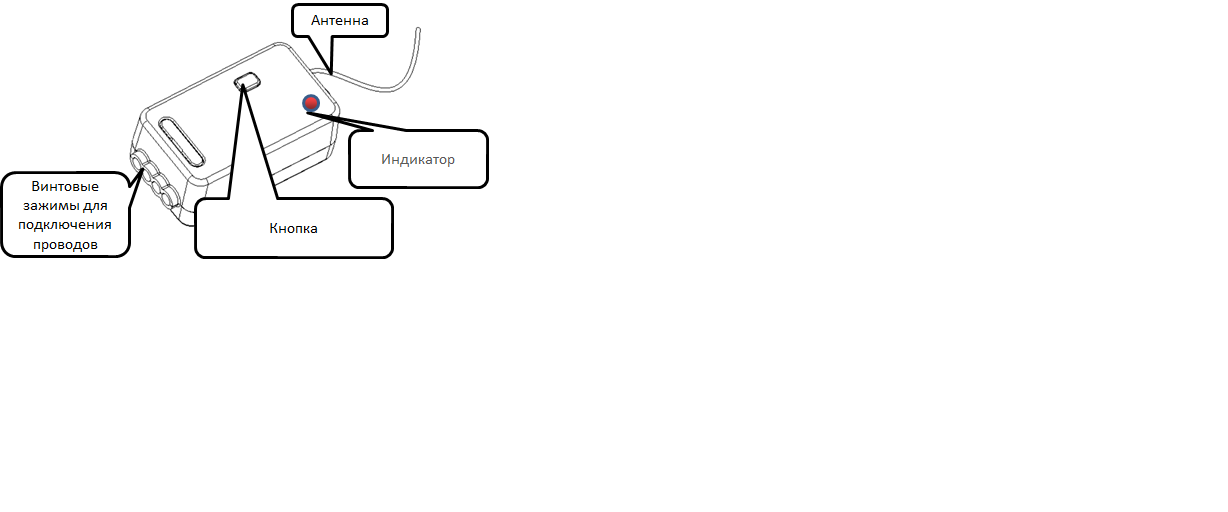 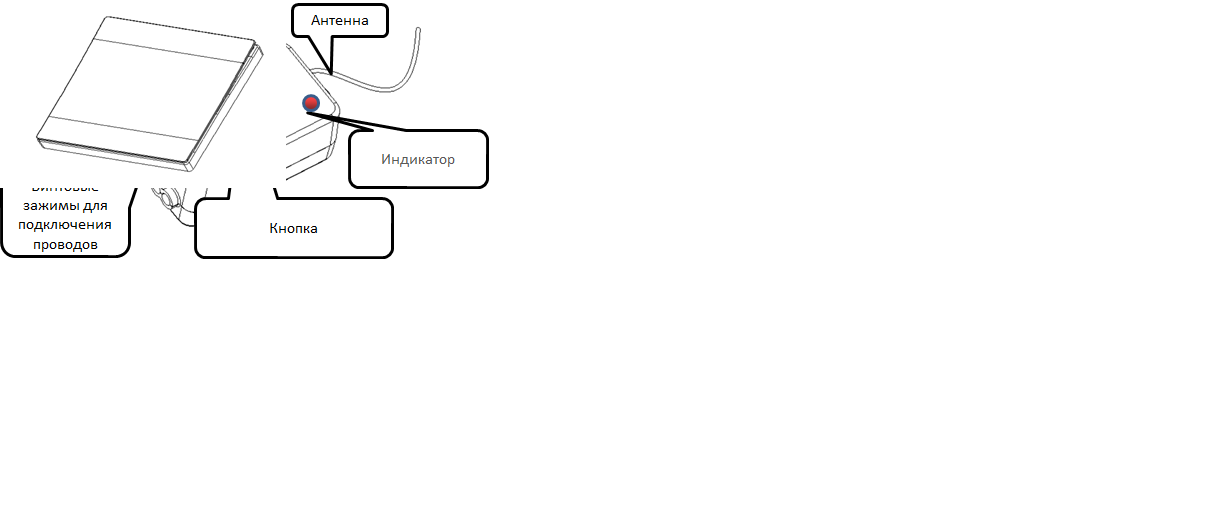 Технические характеристики**представленные в данном руководстве технические характеристики могут незначительно отличаться в зависимости от партии производства, производитель имеет право вносить изменения в конструкцию продукта без предварительного уведомления (см. на упаковке)КомплектацияБлок передатчик – кнопка-выключатель беспроводной одноклавишный.Блок приемник – контроллер управления.Комплект крепления.Инструкция по эксплуатации.Упаковка.Меры предосторожностиУстройство предназначено для работы в сетях переменного тока с номинальным сетевым напряжением 230В/50Гц, которое может быть опасным. Подключение устройства должно осуществляться лицами, имеющими необходимую квалификацию. Обратитесь к квалифицированному электрику.Установка и подключение устройства осуществляется при отключенном электропитании.Запрещена установка контроллера управления и кнопки-выключателя в помещениях с высоким содержанием пыли и влаги.Запрещено устанавливать контроллер управления и кнопку-выключатель снаружи помещений.Запрещено вскрывать корпус контроллера управления во избежание поражения электрическим током и повреждения внутренних частей.Запрещена эксплуатация контроллера управления с поврежденным корпусом, изоляцией кабеля электропитания и проводов нагрузки.Радиоактивные и ядовитые вещества в состав устройства не входят.Монтаж и подключение контроллера управленияДостаньте устройство из упаковки: проверьте внешний вид и наличие всей необходимой комплектации.Убедитесь, что электропитание отключено. Убедитесь, что подключаемая нагрузка не превышает допустимую нагрузку устройством.Осуществите подключение контроллера управления по схеме: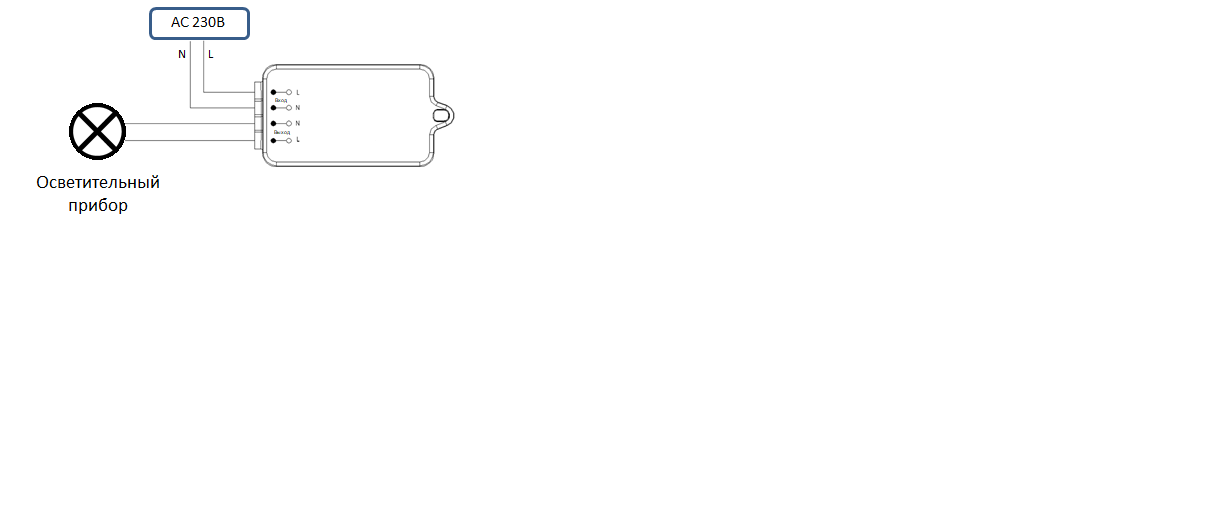 Контроллер управления фиксируется в месте предполагаемой установки с помощью двусторонней клейкой ленты или самореза (в комплекте).Не размещайте контроллер управления в металлической коробке, или вблизи арматуры, так как это может снизить качество приема сигнала.Включите электропитание.Монтаж кнопки-выключателяСпособ крепления кнопки-выключателя с помощью винтов (в комплекте).Аккуратно отсоедините клавишу от кнопки-выключателя.Приложите основание кнопки-выключателя к поверхности в месте предполагаемой установки и сделайте разметку.Закрепите основание кнопки-выключателя с помощью винтов и установите клавишу на место.Способ крепления кнопки-выключателя на двухстороннюю клейкую ленту (в комплекте).Перед установкой очистите и обезжирьте поверхности для лучшего крепления.Подключение кнопки-выключателя к контроллеру управления.Важно! С контроллером управления могут использоваться только кнопки-выключатели ТМ «FERON» серии ТМ модели: ТМ81(41128), ТМ82(41129), ТМ83(41130) (можно приобрести отдельно).Убедитесь, что питание контроллера управления включено.Нажмите кнопку на корпусе контроллера управления и удерживайте в течение 3-5 секунд, затем отпустите кнопку (индикатор красного цвета будет медленно моргать), войдя в режим подключения кнопки-выключателя.Нажмите однократно на клавишу кнопки-выключателя, индикатор перестанет моргать, контроллер управления произведет запись кнопки-выключателя. При последующем однократном нажатии клавиши происходит включение/выключение осветительного прибора, что указывает на успешную запись кнопки-выключателя.Повторите вышеуказанные действия, чтобы записать дополнительные кнопки-выключатели. Возможно подключение 20 одноклавишных кнопок-выключателей (ТМ81) к одному контроллеру управления. При подключении двух- и трехклавишных кнопок-выключателей (ТМ82 и ТМ83) 1 клавиша записывается в память контроллера управления как отдельный кнопка-выключатель.Удаление кнопок-выключателей из памяти контроллера управления.Убедитесь, что питание контроллера управления включено.Нажмите кнопку на корпусе контроллера управления и удерживайте в течение 6-7 секунд, затем отпустите кнопку (индикатор красного цвета будет быстро моргать), войдя в режим удаления кнопок-выключателей из памяти.Подождите, пока красный индикатор перестанет моргать. Все записанные кнопки-выключатели успешно удалены из памяти контроллера управления.Возможные неисправности и способы их устраненияЕсли при помощи произведенных действий не удалось устранить неисправность, то дальнейший ремонт не целесообразен (неисправимый дефект). Обратитесь в место продажи товара.ХранениеУстройство в упаковке хранится в картонных коробках, в ящиках или на стеллажах в сухих и отапливаемых помещениях.ТранспортировкаТовар в упаковке пригоден для транспортировки автомобильным, железнодорожным, морским или авиационным транспортом.УтилизацияИзделие не содержит дорогостоящих или токсичных материалов и комплектующих деталей, требующих специальной утилизации. По истечении срока службы изделие необходимо разобрать на детали, рассортировать по видам материалов и утилизировать как твердые бытовые отходы.СертификацияПродукция сертифицирована на соответствие требованиям ТР ТС 004/2011 «О безопасности низковольтного оборудования», ТР ТС 020/2011 «Электромагнитная совместимость технических средств», ТР ЕАЭС 037/2016 «Об ограничении применения опасных веществ в изделиях электротехники и радиоэлектроники». Продукция изготовлена в соответствии с Директивами 2014/35/EU «Низковольтное оборудование», 2014/30/ЕU «Электромагнитная совместимость».Информация об изготовителе и дата производстваСделано в Китае. Изготовитель: «NINGBO YUSING LIGHTING CO.,LTD» Китай, No.1199,MINGGUANG RD.JIANGSHAN TOWN,NINGBO,CHINA / Нинбо Юсинг Лайтинг, Ко.,  № 1199, Минггуан Роуд, Цзяншань Таун, Нинбо, Китай. Официальный представитель в РФ / Импортер: ООО «СИЛА СВЕТА» Россия, 117405, г. Москва, ул. Дорожная, д. 48, тел. +7(499)394-69-26. Дата изготовления нанесена на корпус изделия в формате ММ.ГГГГ, где ММ – месяц изготовления, ГГГГ – год изготовления. Гарантийные обязательстваГарантия на товар составляет 1 год (12 месяцев) со дня продажи. Гарантия предоставляется на работоспособность электронных компонентов.Гарантийные обязательства осуществляются на месте продажи товара, Поставщик не производит гарантийное обслуживание розничных потребителей в обход непосредственного продавца товара.Началом гарантийного срока считается дата продажи товара, которая устанавливается на основании документов (или копий документов) удостоверяющих факт продажи, либо заполненного гарантийного талона (с указанием даты продажи, наименования изделия, даты окончания гарантии, подписи продавца, печати магазина).В случае отсутствия возможности точного установления даты продажи, гарантийный срок отсчитывается от даты производства товара, которая нанесена на корпус товара в виде надписи, гравировки или стикерованием. Гарантийные обязательства не выполняются при наличии механических повреждений товара или нарушения правил эксплуатации, хранения или транспортировки.Срок службы изделия 5 лет.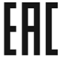 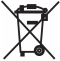 МодельТМ181Номинальное напряжение питания контроллера управления230ВЧастота сети50ГцМаксимальный суммарный ток нагрузки на канал5АМаксимальная суммарная мощность активной нагрузки1200ВтМаксимальная суммарная мощность смешанной нагрузки500ВтКоличество каналов1Количество клавиш кнопки-выключателя1Максимальная дальность передачи сигнала по радиоканалу25м (с перекрытиями видимости), 70м (прямая видимость)Питание кнопки-выключателяНе требует питанияСпособ передачи сигналаРадиоканал (RF)Частота передачи сигнала433.08МГцМощность передатчика RF7мВтКоличество кнопок-выключателей, доступных для записи в память 1-го контроллера управления20Материал корпусапластикРабочая температура+1...+35°ССтепень защиты от пыли и влагиIP20Климатическое исполнениеУХЛ4Внешние проявления неисправностиВероятная причинаМетод устраненияОсветительное устройство не включается или включается/выключается плохоОтсутствует напряжение в питающей сетиПроверьте наличие напряжения питающей сети и, при необходимости, устраните неисправностьОсветительное устройство не включается или включается/выключается плохоНеправильная схема подключенияПроверьте схему подключения и устраните неисправностьОсветительное устройство не включается или включается/выключается плохоПлохой контактПроверьте контакты в схеме подключения и устраните неисправностьОсветительное устройство не включается или включается/выключается плохоПоврежден питающий кабельПроверьте целостность цепей и целостность изоляции, при необходимости устраните неисправностьОсветительное устройство не включается или включается/выключается плохоСлишком большое расстояние или помехи в радиусе действия кнопки-выключателя из-за экранирования (армированное стекло, листовой металл, железобетон и т.п.)Сократите расстояние между блоками, либо устраните экранОсветительное устройство не включается или включается/выключается плохоОсветительный прибор неисправенЗамените неисправный осветительный приборОсветительное устройство не включается или включается/выключается плохоКнопка-выключатель не записан в памяти контроллера управленияПроизведите действия, описанные в п.7 настоящей инструкции.